Cesena,  8/9/20Circolare  11-20          Ai docenti Agli alunni e alle loro famiglie          E p.c. Alla DSGA             Al personale ATA Oggetto: orario scaglionato primi giorni di scuola per tutte le classiSi comunica che da lunedì 14 settembre, primo giorno di scuola, e per tutta la prima settimana l’orario di ingresso delle classi nell’istituto sarà differenziato nei giorni per chiarimenti alle classi sulle misure anti rischio covid secondo le seguenti modalità: PLESSO PASCAL lunedì 14 settembresono ammesse a scuola solo le classi prime entrambi gli indirizziingresso ore 8.30: classi Ie sezioni A,B,Cingresso ore 9.05: classi Ie sezioni  E, F, G,ingresso ore 9.30 classi Ie sezioni H, I,gli alunni delle classi prime si recheranno direttamente nelle loro aule secondo la disposizione indicata nell’orario scolastico che sarà pubblicato a breve. Si ricorda che le classi prime sono collocate al plesso Plauto, accessibile dal giardino a destra dello scalone centrale plesso Pascalil termine delle lezioni è previsto, per tutte le classi, alle ore 12Martedì 15 settembre sono ammesse a scuola solo le classi seconde e terze di informatica - metà classe come da circolare 9-20ore 8.30 -  classi 2E,G,H,I,Lore 9.00 - classi 3F,H,I,Lil termine delle lezioni è previsto, per tutte le classi, alle ore 12Mercoledì 16 settembresono ammesse a scuola solo le classi seconde di elettronica 2A, 2B, 2C, classi quarte e quinte di informaticaore 8.30: classi seconde di elettronicaore 9.00: classi quarte e quinte di informaticail termine delle lezioni è previsto, per tutte le classi, alle ore 12Si comunica inoltre che da giovedì 17 settembre a sabato 19 settembre tutte le classi entreranno alle 8 e usciranno alle ore 11. Non si svolgeranno, pertanto, la quarta quinta e sesta ora indicate nell’orario provvisorio.Gli intervalli si svolgeranno come da circolare 3-20PLESSO COMANDINI lunedì 14 settembresono ammesse a scuola tutte e sole le prime IPSIA: ingresso ore 9.00sono ammesse a scuola tutte e sole le classi seconde IPSIA: ingresso ore 10Il termine delle lezioni per tutte le classi è previsto alle ore 12. Martedì 15 settembresono ammesse a scuola solo le classi solo triennio automazione Pascal: 3B, 3C, 3D, 4C, 4D, 5A, 5B, 5Dingresso ore 9.00uscita: ore 12.00Mercoledì 16 settembresono ammesse a scuola solo le classi terze quarte e quinte di tutti gli indirizzi IPSIAingresso ore 9.00uscita ore 12Si comunica inoltre che da giovedì 17 a sabato 19 settembre tutte le classi (triennio automazione Pascal e IPSIA Comandini) entreranno alle 9.05 e usciranno alle ore 12.00. Non si svolgeranno, pertanto, la prima,  quinta e sesta ora indicate nell’orario provvisorio. Gli intervalli si svolgeranno come da circolare 3-20PER ENTRAMBI GLI ISTITUTII docenti eventualmente in orario provvisorio indicati alla quarta, quinta, sesta ora sono considerati impiegabili per sostituzioni dei colleghi per le ore previste di servizio.Nella prima settimana per il plesso Comandini le ore di servizio dei docenti, ridotte, saranno distribuite su sei giorni.L’orario ridotto della prima settimana si rende necessario per scaglionare gli ingressi in attuazione delle misure anti-assembramento e spiegare a tutte le classi gli accessi differenziati e i percorsi anti-assembramento da tenere nei corridoi, nonché le regole di igiene e di sicurezza.Gli ingressi sono differenziati in entrambi i plessi come da circolare 145 
Per il plesso Pascal si riporta anche indicazione ingressi da immagine sotto allegataIl DS 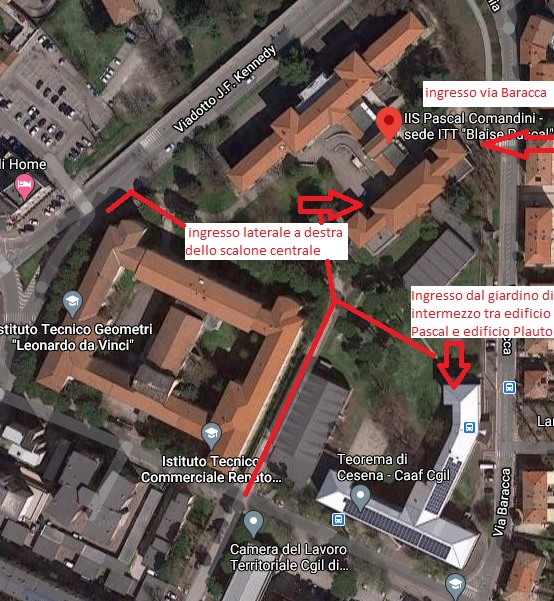 